Publicado en Madrid el 09/02/2024 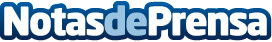 Alfa Inmobiliaria celebra unas jornadas de Formación Jurídica en colaboración con la AEFIEs una iniciativa impulsada por la Asociación de Empresas Franquiciadoras Inmobiliarias de España de la que Alfa Inmobiliaria es sociaDatos de contacto:Pura De ROJASALLEGRA COMUNICACION+34619983310Nota de prensa publicada en: https://www.notasdeprensa.es/alfa-inmobiliaria-celebra-unas-jornadas-de Categorias: Franquicias Inmobiliaria Madrid Formación profesional Universidades http://www.notasdeprensa.es